Excel 2013 – Interactive Tutorials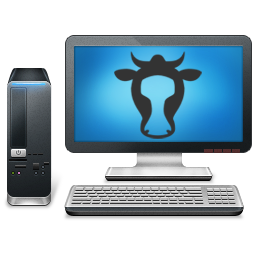 Watch: “Understand Cell References”Explain in brief how the Excel cell reference system works. How are these references used in formulas? What would be the formula to add the value of A1 with the value of A2?Watch: “Auto fill”How would you fill a column with series of dates, without having to copy?How does the new flash fill feature work?Watch: “Charts”What does the recommended charts feature do?How do you add Elements to a Chart?What would you click to change a chart style?Watch: “Basic Math”Name an example of an operator?Name an example of a function?Watch: “Filter Data”Explain how data filters work?Watch: “Conditional Formatting”Why would you use conditional formatting on a group of dates?